A virtual run/ walk all about your Doggie…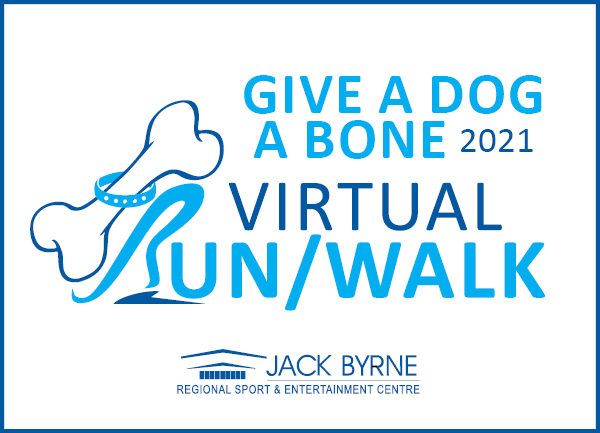 they can take you along for company! We’re excited to have you join us for our ‘Give a Dog a Bone 2021’ Virtual Run/ Walk. The event will take place between June 6 and June 27, 2021... you can complete the walk at your pace in your own space! Event Fee: $10 per dog (humans are Free)! Includes a Doggie bag with some treats and items from our sponsors, to be picked up on June 27, 2021. There will also be random prize draws on the final day for participants!Choose your event:  5K		10K	Participants Name:	     Owners Name:	     Address:		     Email:			     	I have read the Terms and ConditionsPayment can be made by Credit Card or EFT cgreen@nearena.ca (please include your name in the message)